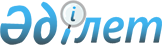 О внесении изменений в решение Таласского районного Маслихата от 20 декабря 2012 года № 12-3 "О районном бюджете на 2013-2015 годы"Решение Таласского районного маслихата Жамбылской области от 4 сентября 2013 года № 21-4. Зарегистрировано Департаментом юстиции Жамбылской области 9 сентября 2013 года № 2004      Примечание РЦПИ.

      В тексте документа сохранена пунктуация и орфография оригинала.

      В соответствии cо статьями 106, 109 Бюджетного кодекса Республики Казахстан от 4 декабря 2008 года, статьи 6 Закона Республики Казахстан «О местном государственном управлении и самоуправлении в Республике Казахстан» от 23 января 2001 года и решением Жамбылского областного маслихата от 23 августа 2013 года №  16–3 «О внесении изменений в решение Жамбылского областного маслихата от 7 декабря 2012 года № 10–3 «Об областном бюджете на 2013 – 2015 годы» (Зарегистрировано в Реестре государственной регистрации нормативных правовых актов № 1998), районный Маслихат РЕШИЛ:



      1. Внести в решение Таласского районного Маслихата от 20 декабря 2012 года № 12–3 «О районном бюджете на 2013 – 2015 годы» (Зарегистрировано в Реестре государственной регистрации нормативных правовых актов № 1863, опубликованное в газете «Талас тынысы» 9 января 2013 года № 5–6), следующие изменения:



      в пункте 1:



      в подпункте 1):

      цифры «6 449 523» заменить цифрами «6 917 292»;

      цифры «569 374» заменить цифрами «600 913»;

      цифры «5 866» заменить цифрами «15 847»;

      цифры «6 038» заменить цифрами «24 518»;

      цифры «5 868 245» заменить цифрами «6 276 014»;



      в подпункте 2):

      цифры «6 600 375» заменить цифрами «7 068 144».



      Приложения 1, 6 к указанному решению изложить в новой редакции согласно приложениям 1, 2 к настоящему решению.



      2. Контроль за исполнением данного решения и публикацию его в интернет – ресурсах районного Маслихата возложить на постоянную комиссию районного Маслихата пятого созыва по вопросам социально – экономического развития района, по бюджету, местным налогам и вопросам городского хозяйства.



      3. Настоящее решение вступает в силу со дня государственной регистрации в органах юстиции и вводится в действие с 1 января 2013 года.

      

      Председатель сессии                        Молдакулов Д.Е      Исполняющий обязанности

      секретаря Маслихата                        Омаров Х.

Приложение - 1 к решению

Таласского районного маслихата

от 4 сентября 2013 года № 21 - 4Приложение - 1 к решению

Таласского районного маслихата

от 20 декабря 2012 года № 12 - 3 Районный бюджет на 2013 год

Приложение - 2 к решению

Таласского районного маслихата

от 4 сентября 2013 года № 21 - 4Приложение - 6 к решению

Таласского районного маслихата

от 20 декабря 2012 года № 12 - 3 Бюджетные программы каждого аульного округа в районном бюджете на 2013 годпродолжение таблицы:
					© 2012. РГП на ПХВ «Институт законодательства и правовой информации Республики Казахстан» Министерства юстиции Республики Казахстан
				КатегорияКатегорияКатегорияКатегорияСумма, тысяч тенгеКласс            НаименованиеКласс            НаименованиеКласс            НаименованиеСумма, тысяч тенгеПодклассПодклассСумма, тысяч тенге111231.ДОХОДЫ6 917 2921Налоговые поступления600 913101Подоходный налог141 4001012Индивидуальный подоходный налог141 400103Социальный налог131 6601031Социальный налог131 660104Hалоги на собственность306 1921041Hалоги на имущество258 5251043Земельный налог10 4701044Hалог на транспортные средства34 9471045Единый земельный налог2 250105Внутренние налоги на товары, работы и услуги17 0021052Акцизы2 3141053Поступления за использование природных и других ресурсов9 3091054Сборы за ведение предпринимательской и профессиональной деятельности5 0131055Налог на игорный бизнес366108Обязательные платежи, взимаемые за совершение юридически значимых действий и (или) выдачу документов уполномоченными на то государственными органами или должностными лицами4 6591081Государственная пошлина4 6592Неналоговые поступления15 847201Доходы от государственной собственности1 0121Поступления части чистого дохода государственных предприятий82015Доходы от аренды имущества, находящегося в государственной собственности1 004202Поступления от реализации товаров (работ, услуг) государственными учреждениями, финансируемыми из государственного бюджета2 1622011Поступления от реализации товаров (работ, услуг) государственными учреждениями, финансируемыми из государственного бюджета2 162204Штрафы, пени, санкции, взыскания, налагаемые государственными учреждениями, финансируемыми из государственного бюджета, а также содержащимися и финансируемыми из бюджета (сметы расходов) Национального Банка Республики Казахстан3862041Штрафы, пени, санкции, взыскания, налагаемые государственными учреждениями, финансируемыми из государственного бюджета, а также содержащимися и финансируемыми из бюджета (сметы расходов) Национального Банка Республики Казахстан, за исключением поступлений от организаций нефтяного сектора 386206Прочие неналоговые поступления12 2872061Прочие неналоговые поступления12 2873Поступления от продажи основного капитала24 518301Продажа государственного имущества, закрепленного за государственными учреждениями1553011Продажа государственного имущества, закрепленного за государственными учреждениями155303Продажа земли и нематериальных активов24 3633031Продажа земли23 4633032Продажа нематериальных активов9004Поступления трансфертов 6 276 014402Трансферты из вышестоящих органов государственного управления6 276 0144022Трансферты из областного бюджета6 276 014Функциональная группаФункциональная группаФункциональная группаФункциональная группаСумма, тысяч тенгеАдминистратор бюджетных программАдминистратор бюджетных программАдминистратор бюджетных программСумма, тысяч тенгеПрограммаПрограммаСумма, тысяч тенгеНаименованиеСумма, тысяч тенге111232.Расходы7 068 14401Государственные услуги общего характера284 87801112Аппарат маслихата района (города областного значения)13 73901112001Услуги по обеспечению деятельности маслихата района (города областного значения)13 24901112003Капитальные расходы государственного органа 49001122Аппарат акима района (города областного значения)99 93801122001Услуги по обеспечению деятельности акима района (города областного значения)72 46301122003Капитальные расходы государственного органа 27 47501123Аппарат акима района в городе, города районного значения, поселка, села, сельского округа140 41101123001Услуги по обеспечению деятельности акима района в городе, города районного значения, поселка, села, сельского округа138 72001123022Капитальные расходы государственного органа1 69101452Отдел финансов района (города областного значения)16 27601452001Услуги по реализации государственной политики в области исполнения бюджета района (города областного значения) и управления коммунальной собственностью района (города областного значения)13 66101452003Проведение оценки имущества в целях налогообложения1 30001452010Приватизация, управление коммунальным имуществом, постприватизационная деятельность и регулирование споров, связанных с этим 60001452018Капитальные расходы государственного органа 71501453Отдел экономики и бюджетного планирования района (города областного значения)14 51401453001Услуги по реализации государственной политики в области формирования и развития экономической политики, системы государственного планирования и управления района (города областного значения)13 36501453004Капитальные расходы государственного органа 1 14902Оборона5 94102122Аппарат акима района (города областного значения)5 94102122005Мероприятия в рамках исполнения всеобщей воинской обязанности5 94103Общественный порядок, безопасность, правовая, судебная, уголовно-исполнительная деятельность8 45103458Отдел жилищно-коммунального хозяйства, пассажирского транспорта и автомобильных дорог района (города областного значения)8 45103458021Обеспечение безопасности дорожного движения в населенных пунктах8 45104Образование3 009 95304464Отдел образования района (города областного значения)486 60904464009Обеспечение деятельности организаций дошкольного воспитания и обучения278 00904464040Реализация государственного образовательного заказа в дошкольных организациях образования208 60001123Аппарат акима района в городе, города районного значения, поселка, села, сельского округа2 73604123005Организация бесплатного подвоза учащихся до школы и обратно в аульной (сельской) местности2 73604464Отдел образования района (города областного значения)2 089 01704464003Общеобразовательное обучение2 007 92704464006Дополнительное образование для детей81 09004464Отдел образования района (города областного значения)398 94104464001Услуги по реализации государственной политики на местном уровне в области образования 7 77004464004Информатизация системы образования в государственных учреждениях образования района (города областного значения)8 00004464005Приобретение и доставка учебников, учебно-методических комплексов для государственных учреждений образования района (города областного значения)21 41704464012Капитальные расходы государственного органа 4 14004464015Ежемесячная выплата денежных средств опекунам (попечителям) на содержание ребенка-сироты (детей-сирот), и ребенка (детей), оставшегося без попечения родителей12 74404464020Обеспечение оборудованием, программным обеспечением детей-инвалидов, обучающихся на дому1 60004464067Капитальные расходы подведомственных государственных учреждений и организаций343 27004466Отдел архитектуры, градостроительства и строительства района (города областного значения)32 65004466037Строительство и реконструкция объектов образования32 65006Социальная помощь и социальное обеспечение303 23206451Отдел занятости и социальных программ района (города областного значения)275 59506451002Программа занятости41 93306451004Оказание социальной помощи на приобретение топлива специалистам здравоохранения, образования, социального обеспечения, культуры, спорта и ветеринарии в сельской местности в соответствии с законодательством Республики Казахстан2 25006451005Государственная адресная социальная помощь4 50006451006Оказание жилищной помощи 95 00006451007Социальная помощь отдельным категориям нуждающихся граждан по решениям местных представительных органов15 25506451010Материальное обеспечение детей-инвалидов, воспитывающихся и обучающихся на дому3 53206451014Оказание социальной помощи нуждающимся гражданам на дому15 50706451016Государственные пособия на детей до 18 лет85 93806451017Обеспечение нуждающихся инвалидов обязательными гигиеническими средствами и предоставление услуг специалистами жестового языка, индивидуальными помощниками в соответствии с индивидуальной программой реабилитации инвалида11 04206451023Обеспечение деятельности центров занятости населения63806451Отдел занятости и социальных программ района (города областного значения)27 63706451001Услуги по реализации государственной политики на местном уровне в области обеспечения занятости и реализации социальных программ для населения25 15106451011Оплата услуг по зачислению, выплате и доставке пособий и других социальных выплат70706451021Капитальные расходы государственного органа 92806451067Капитальные расходы подведомственных государственных учреждений и организаций85107Жилищно-коммунальное хозяйство2 027 21907458Отдел жилищно-коммунального хозяйства, пассажирского транспорта и автомобильных дорог района (города областного значения)17 61207458003Организация сохранения государственного жилищного фонда17 61207464Отдел образования района (города областного значения)11 96807464026Ремонт объектов в рамках развития городов и сельских населенных пунктов по Дорожной карте занятости 202011 96807466Отдел архитектуры, градостроительства и строительства района (города областного значения)118 18007466003Проектирование, строительство и (или) приобретение жилья коммунального жилищного фонда 23 34407466004Проектирование, развитие, обустройство и (или) приобретение инженерно-коммуникационной инфраструктуры 73 54907466073Строительство и реконструкция объектов в рамках развития сельских населенных пунктов по Дорожной карте занятости 202020 17607466074Развитие и обустройство недостающей инженерно-коммуникационной инфраструктуры в рамках второго направления Дорожной карты занятости 20201 11107479Отдел жилищной инспекции района (города областного значения)4 95707479001Услуги по реализации государственной политики на местном уровне в области жилищного фонда4 82207479005Капитальные расходы государственного органа 13501123Аппарат акима района в городе, города районного значения, поселка, села, сельского округа4 16607123014Организация водоснабжения населенных пунктов4 16607458Отдел жилищно-коммунального хозяйства, пассажирского транспорта и автомобильных дорог района (города областного значения)60 32107458011Обеспечение бесперебойного теплоснабжения малых городов37 97407458012Функционирование системы водоснабжения и водоотведения22 34707466Отдел архитектуры, градостроительства и строительства района (города областного значения)1 726 08707466006Развитие системы водоснабжения и водоотведения 1 557 55607466058Развитие системы водоснабжения и водоотведения в сельских населенных пунктах168 53101123Аппарат акима района в городе, города районного значения, поселка, села, сельского округа21 96007123008Освещение улиц населенных пунктов19 70007123011Благоустройство и озеленение населенных пунктов2 26007458Отдел жилищно-коммунального хозяйства, пассажирского транспорта и автомобильных дорог района (города областного значения)61 96807458016Обеспечение санитарии населенных пунктов22 35907458017Содержание мест захоронений и захоронение безродных5 79507458018Благоустройство и озеленение населенных пунктов33 81408Культура, спорт, туризм и информационное пространство279 35108455Отдел культуры и развития языков района (города областного значения)134 06008455003Поддержка культурно-досуговой работы134 06008465Отдел физической культуры и спорта района (города областного значения)8 48708465005Развитие массового спорта и национальных видов спорта 1 00308465006Проведение спортивных соревнований на районном (города областного значения) уровне1 71908465007Подготовка и участие членов сборных команд района (города областного значения) по различным видам спорта на областных спортивных соревнованиях5 76508466Отдел архитектуры, градостроительства и строительства района (города областного значения)6 45008466008Развитие объектов спорта и туризма6 45008455Отдел культуры и развития языков района (города областного значения)34 24408455006Функционирование районных (городских) библиотек34 24408456Отдел внутренней политики района (города областного значения)22 47608456002Услуги по проведению государственной информационной политики через газеты и журналы 22 47608455Отдел культуры и развития языков района (города областного значения)48 69508455001Услуги по реализации государственной политики на местном уровне в области развития языков и культуры7 00708455010Капитальные расходы государственного органа 16408455032Капитальные расходы подведомственных государственных учреждений и организаций41 52408456Отдел внутренней политики района (города областного значения)19 75308456001Услуги по реализации государственной политики на местном уровне в области информации, укрепления государственности и формирования социального оптимизма граждан9 12808456003Реализация мероприятий в сфере молодежной политики10 45108456006Капитальные расходы государственного органа 17408465Отдел физической культуры и спорта района (города областного значения)5 18608465001Услуги по реализации государственной политики на местном уровне в сфере физической культуры и спорта4 84408465004Капитальные расходы государственного органа 34210Сельское, водное, лесное, рыбное хозяйство, особо охраняемые природные территории, охрана окружающей среды и животного мира, земельные отношения142 17810454Отдел предпринимательства и сельского хозяйства района (города областного значения)6 44010454099Реализация мер по оказанию социальной поддержки специалистов6 44010473Отдел ветеринарии района (города областного значения)27 16710473001Услуги по реализации государственной политики на местном уровне в сфере ветеринарии7 38010473003Капитальные расходы государственного органа 11210473005Обеспечение функционирования скотомогильников (биотермических ям) 2 34010473006Организация санитарного убоя больных животных11 38810473007Организация отлова и уничтожения бродячих собак и кошек1 20010473009Проведение ветеринарных мероприятий по энзоотическим болезням животных1 40010473010Проведение мероприятий по идентификации сельскохозяйственных животных3 34710463Отдел земельных отношений района (города областного значения)12 78710463001Услуги по реализации государственной политики в области регулирования земельных отношений на территории района (города областного значения)8 46810463004Организация работ по зонированию земель3 98410463007Капитальные расходы государственного органа 33510473Отдел ветеринарии района (города областного значения)95 78410473011Проведение противоэпизоотических мероприятий95 78411Промышленность, архитектурная, градостроительная и строительная деятельность32 94011466Отдел архитектуры, градостроительства и строительства района (города областного значения)32 94011466001Услуги по реализации государственной политики в области строительства, улучшения архитектурного облика городов, районов и населенных пунктов области и обеспечению рационального и эффективного градостроительного освоения территории района (города областного значения)10 02111466013Разработка схем градостроительного развития территории района, генеральных планов городов районного (областного) значения, поселков и иных сельских населенных пунктов22 75411466015Капитальные расходы государственного органа 16512Транспорт и коммуникации224 93712458Отдел жилищно-коммунального хозяйства, пассажирского транспорта и автомобильных дорог района (города областного значения)224 93712458023Обеспечение функционирования автомобильных дорог224 93713Прочие746 26901123Аппарат акима района в городе, города районного значения, поселка, села, сельского округа39113123040Реализация мер по содействию экономическому развитию регионов в рамках Программы «Развитие регионов» 39113452Отдел финансов района (города областного значения)11 00013452012Резерв местного исполнительного органа района (города областного значения) 11 00013454Отдел предпринимательства и сельского хозяйства района (города областного значения)17 80013454001Услуги по реализации государственной политики на местном уровне в области развития предпринимательства, промышленности и сельского хозяйства 17 56013454007Капитальные расходы государственного органа 24013458Отдел жилищно-коммунального хозяйства, пассажирского транспорта и автомобильных дорог района (города областного значения)470 83713458001Услуги по реализации государственной политики на местном уровне в области жилищно-коммунального хозяйства, пассажирского транспорта и автомобильных дорог 8 09013458013Капитальные расходы государственного органа 14513458040Реализация мер по содействию экономическому развитию регионов в рамках Программы «Развитие регионов» 19 94213458067Капитальные расходы подведомственных государственных учреждений и организаций25 00013458085Реализация бюджетных инвестиционных проектов в рамках Программы развития моногородов на 2012-2020 годы417 66013466Отдел архитектуры, градостроительства и строительства района (города областного значения)246 24113466077Развитие инженерной инфраструктуры в рамках Программы «Развитие регионов»246 24114Обслуживание долга5714452Отдел финансов района (города областного значения)5714452013Обслуживание долга местных исполнительных органов по выплате вознаграждений и иных платежей по займам из областного бюджета5715Трансферты2 73815452Отдел финансов района (города областного значения)2 73815452006Возврат неиспользованных (недоиспользованных) целевых трансфертов2 7383. Чистое бюджетное кредитование112 276Бюджетные кредиты 116 73710Сельское, водное, лесное, рыбное хозяйство, особо охраняемые природные территории, охрана окружающей среды и животного мира, земельные отношения46 73710454Отдел предпринимательства и сельского хозяйства района (города областного значения)46 73710454009Бюджетные кредиты для реализации мер социальной поддержки специалистов46 73713Прочие70 00013454Отдел предпринимательства и сельского хозяйства района (города областного значения)70 000012Содействие развитию предпринимательства в моногородах70 000КатегорияКатегорияКатегорияКатегорияСумма, тысяч тенгеКлассКлассКлассСумма, тысяч тенгеПодклассПодклассСумма, тысяч тенге111235Погашение бюджетных кредитов4 46101Погашение бюджетных кредитов4 4611Погашение бюджетных кредитов, выданных из государственного бюджета4 461Функциональная группаФункциональная группаФункциональная группаФункциональная группаСумма, тысяч тенгеАдминистратор бюджетных программАдминистратор бюджетных программАдминистратор бюджетных программСумма, тысяч тенгеПрограммаПрограммаСумма, тысяч тенгеНаименованиеСумма, тысяч тенге111234. Сальдо по операциям с финансовыми активами0Приобретение финансовых активов0КатегорияКатегорияКатегорияКатегорияСумма, тысяч тенгеКлассКлассКлассСумма, тысяч тенгеПодклассПодклассСумма, тысяч тенге111236Поступления от продажи финансовых активов государства0Функциональная группаФункциональная группаФункциональная группаФункциональная группаСумма, тысяч тенгеАдминистратор бюджетных программАдминистратор бюджетных программАдминистратор бюджетных программСумма, тысяч тенгеПрограммаПрограммаСумма, тысяч тенгеНаименованиеСумма, тысяч тенге111235. Дефицит бюджета (профицит)-263 1286. Финансирование дефицита бюджета (использование профицита)263 128КатегорияКатегорияКатегорияКатегорияСумма, тысяч тенгеКлассКлассКлассСумма, тысяч тенгеПодклассПодклассСумма, тысяч тенге111237Поступления займов116 73701Внутренние государственные займы116 7372Договоры займа116 737Функциональная группаФункциональная группаФункциональная группаФункциональная группаСумма, тысяч тенгеАдминистратор бюджетных программАдминистратор бюджетных программАдминистратор бюджетных программСумма, тысяч тенгеПрограммаПрограммаСумма, тысяч тенгеНаименованиеСумма, тысяч тенге1112316Погашение займов4 46116452Отдел финансов района (города областного значения)4 46116452008Погашение долга местного исполнительного органа перед вышестоящим бюджетом4 461КатегорияКатегорияКатегорияКатегорияСумма, тысяч тенгеКлассКлассКлассСумма, тысяч тенгеПодклассПодклассСумма, тысяч тенге111238Используемые остатки бюджетных средств150 852№НаименованиеПрограмма 001

"Услуги по обеспечению деятельности акима района в городе, города районного значения, поселка, аула (села), аульного (сельского) округа"Программа 022

"Капитальные расходы государственных органов"Программа 005

"Организация бесплатного подвоза учащихся до школы и обратно в аульной (сельской) местности"123451Аппарат акима города Каратау2264312027362Аппарат акима Ушаралского сельского округа973712003Аппарат акима Акколского сельского округа969512004Аппарат акима Бериккаринского сельского округа934912005Аппарат акима Бостандыкского сельского округа966612006Аппарат акима Каратауского сельского округа817512007Аппарат акима Кенесского сельского округа916812008Аппарат акима Тамдинского сельского округа850212009Аппарат акима Кызылаутского сельского округа9473120010Аппарат акима Ойыкского сельского округа9576120011Аппарат акима Аккумского сельского округа9275131012Аппарат акима С.Шакировского сельского округа8907120013Аппарат акима Кокталского сельского округа6804120014Аппарат акима Каскабулакского сельского округа77501200Всего13872016912736№НаименованиеПрограмма 014

"Организация водоснабжения населенных пунктов"Программа 008

"Освещение улиц населенных пунктов"Программа 011

"Благоустройство и озеленение населенных пунктов"Программа 040

"Реализация мер по содействию экономическому развитию регионов в рамках Программы «Развитие регионов» "1267891Аппарат акима города Каратау015979002Аппарат акима Ушаралского сельского округа031220034,83Аппарат акима Акколского сельского округа096717037,14Аппарат акима Бериккаринского сельского округа078022536,65Аппарат акима Бостандыкского сельского округа023216534,46Аппарат акима Каратауского сельского округа07815024,77Аппарат акима Кенесского сельского округа017116028,38Аппарат акима Тамдинского сельского округа416620014024,59Аппарат акима Кызылаутского сельского округа012417035,610Аппарат акима Ойыкского сельского округа040416546,411Аппарат акима Аккумского сельского округа010116022,812Аппарат акима С.Шакировского сельского округа015017032,913Аппарат акима Кокталского сельского округа012422013,914Аппарат акима Каскабулакского сельского округа07816519,0Всего4166197002260391